1 сентября состоялась традиционная линейка в Короленковской школе имени Бобкова Анатолия Ильича.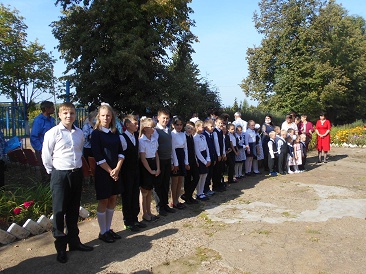 Учащиеся школы.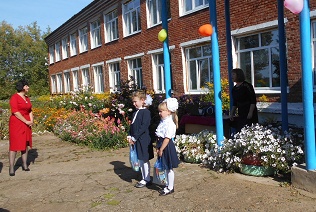 Первоклассницы 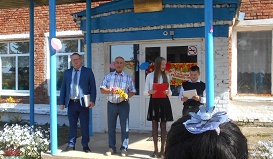 Выступает А.А.Бобков. Традиционно с вручением подарков всем школьникам.